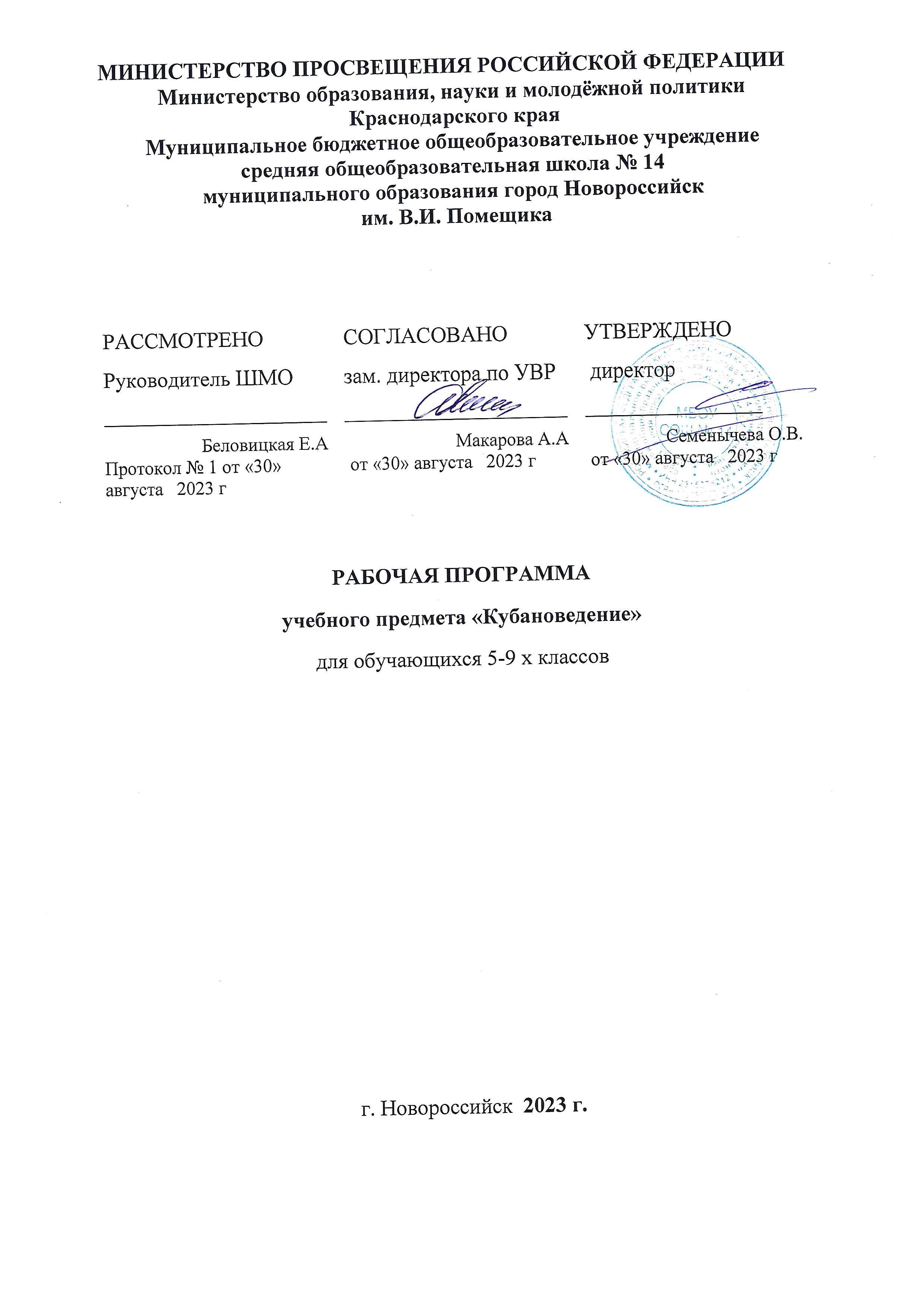 МИНИСТЕРСТВО ПРОСВЕЩЕНИЯ РОССИЙСКОЙ ФЕДЕРАЦИИ‌Министерство образования, науки и молодёжной политики 
 Краснодарского края‌‌ Муниципальное бюджетное общеобразовательное учреждение средняя общеобразовательная школа № 14 муниципального образования город Новороссийск им. В.И. ПомещикаРАБОЧАЯ ПРОГРАММАучебного предмета «Кубановедение»для обучающихся 5-9 х классов ​ г. Новороссийск ‌ 2023 г.‌​Пояснительная запискаКубановедение – самостоятельная учебная дисциплина. Специфика предмета заключается в том, что он имеет интегрированный характер, соединяя знания о природе, истории, культуре, и через проектно-исследовательскую деятельность даёт учащимся 5-9 классов возможность получить целостное представление о кубанском регионе.Программа по кубановедению определена тематикой фундаментального ядра содержания основного общего образования, требованиями Федерального государственного образовательного стандарта основного общего образования, а также основных положений Историко-культурного стандарта и Концепцией духовно-нравственного развития и воспитания личности.Предмет изучения составляют история и экономика Кубани, её природно-климатические и экологические особенности, этносоциальные, конфессиональные и культурные традиции народов, населяющих наш край, представленные в интегрированной форме.Актуальность и обоснованность курса «Кубановедение» предопределены его практической направленностью на реализацию органического единства интересов личности, общества и государства в деле воспитания гражданина России, способного определить свою жизненную позицию. Разноплановая информация о малой родине поможет расширить кругозор учащихся, адаптироваться в жизни и реализовать свои гражданские права, свободы и обязанности.Цель курса «Кубановедение»: систематизация знаний о Кубани, накопленных в различных предметных областях, выявление общего и особенного в развитии регионального социума в общероссийском контексте, а также создание целостного представления о Кубани как самобытной части Российского государства.Задачи курса «Кубановедение»:- комплексное изучение своей малой родины в общероссийском контексте, соответствующее современному уровню знаний;воспитание патриотизма и гражданственности;формирование мировоззренческой, нравственной, экономической, социальной, политической и экологической культуры;содействие взаимопониманию и сотрудничеству между представителями различных этнических, религиозных и социальных групп, развитие познавательного интереса;осознание необходимости бережного отношения к родной природе;привитие чувства гордости за достижения жителей Кубани;социализация школьников в современной социокультурной среде и регионе;приобщение молодого поколения к сохранению национальных культур и традиций в условиях многонационального государства.        Кубановедение в основной школе изучается с 5 по 9 класс. Общее количество времени на пять лет обучения составляет 150 часов (30 часов в год за счёт части, формируемой участниками образовательного процесса, с периодичностью преподавания 1 час в неделю)*. *В соответствии с письмом министерства образования, науки и молодёжной политики Краснодарского края от 08.08.2016 № 47-13834/16-11 «О преподавании предмета (курса) ОПК в 2016-2017 учебном году» предполагается изучение в 1-11 классах тематического раздела «Духовные истоки Кубани» за счёт 4 часов курса кубановедения. В связи с этим программы, учебные и методические пособия по кубановедению перестраиваются из расчета 30 часов обучения (в 1 классе - 29 часов). Так как концепция и содержание раздела «Духовные истоки Кубани» разработаны Институтом развития образования Краснодарского края и отделом религиозного образования и катехизации Екатеринодарской епархии, учебно-методическое сопровождение этого раздела осуществляется его разработчиками.Планируемые результатыЛичностные, метапредметные, предметные результаты обучения       Личностные результаты:Воспитание российской гражданской идентичности: патриотизма, любви и уважения к Отечеству, чувства гордости за свою Родину, прошлое и настоящее многонационального народа России; осознание своей этнической принадлежности, знание истории, языка, культуры своего народа, своего края, основ культурного наследия народов России и человечества; усвоение гуманистических, демократических и традиционных ценностей многонационального российского общества; воспитание чувства ответственности и долга перед Родиной.Формирование ответственного отношения к учению, овладение навыками саморазвития и самообразования.Формирование целостного мировоззрения, соответствующего современному уровню развития науки и общественной практики, учитывающего социальное, культурное, языковое, духовное многообразие современного мира.Формирование осознанного, уважительного и доброжелательного отношения к другому человеку, его мнению, мировоззрению, культуре, языку, вере, гражданской позиции, к истории, культуре, религии, традициям, языкам, ценностям народов России и народов мира; готовности и способности вести диалог с другими людьми и достигать в нём взаимопонимания.Освоение социальных норм, правил поведения, ролей и форм социальной жизни в группах и сообществах.Развитие морального сознания, повышение уровня компетентности в решении моральных проблем на основе личностного выбора, формирование нравственных чувств и нравственного поведения.Формирование коммуникативной компетентности в общении и сотрудничестве со сверстниками, детьми старшего и младшего возраста, взрослыми.Осознание значения семьи в жизни человека и общества, принятие ценностей семейной жизни, уважительное и заботливое отношение к членам своей семьи.Развитие эстетического сознания через освоение художественного наследия народов России и мира, творческой деятельности эстетического характера.Метапредметные результаты:Умение самостоятельно определять цели своего обучения, ставить и формулировать для себя новые задачи в учёбе и познавательной деятельности.Умение самостоятельно планировать пути достижения целей, в том числе альтернативные, осознанно выбирать наиболее эффективные способы решения учебных и познавательных задач.Умение соотносить свои действия с планируемыми результатами, осуществлять контроль своей деятельности в процессе достижения результата, определять способы действий в рамках предложенных условий и требований, корректировать свои действия в соответствии с изменяющейся ситуацией.Умение оценивать собственные возможности выполнения учебной задачи, правильность или ошибочность её решения.Владение основами самоконтроля, самооценки, навыками принятия решений и осуществления осознанного выбора в учебной и познавательной деятельности.Умение определять понятия, обобщать, устанавливать аналогии, классифицировать, самостоятельно выбирать основания и критерии для классификации, устанавливать причинно-следственные связи, строить логические рассуждения, умозаключения и делать выводы.Владение навыками смыслового чтения текста и усвоения его содержания.Умение организовывать учебное сотрудничество и совместную деятельность с учителем и сверстниками.Умение осознанно использовать речевые средства в соответствии с задачей коммуникации для выражения своих чувств, мыслей и потребностей; планирование и регуляция своей деятельности; владение устной и письменной речью, монологической контекстной речью.Предметные результаты:Овладение целостными представлениями о природных особенностях своего региона и его историческом пути.Систематизация знаний о природе, истории, особенностях развития хозяйства кубанского региона и культуры народов, проживающих на его территории.Чтение исторических и географических карт Краснодарского края с опорой на легенду.Определение и объяснение своего отношения (аргументированно) к наиболее значительным событиям и личностям в истории Кубани.Формирование навыков проектно-исследовательской деятельности в курсе «Кубановедение».Выполнение информационно-творческих проектовВ результате изучения кубановедения в 5-9 классах ученик должензнать/пониматьгеографическое положение кубанского региона;рельеф территории и природно-ресурсный потенциал;климатические условия на Кубани и внутренние воды;типы почв Краснодарского края и каково их хозяйственное использование;растительный и животный мир Кубани и своей местности;редкие и исчезающие виды растений и животных Краснодарского края;природные и природ но-хозяйственные комплексы на территории Кубани;экологические проблемы и пути их разрешения;особенности населения и хозяйственного развития региона;основные этапы и ключевые события истории Кубани в контексте российской истории;открытия кубанских учёных и их вклад в сокровищницу отечественной и мировой науки;историко-культурные и природные памятники родного края (своего района, города);произведения кубанских писателей и публицистов;фольклор народов, населявших Кубань в различные исторические периоды;истоки и наиболее характерные черты кубанских говоров;значение диалектных слов в произведениях кубанского фольклора; их роль в художественной литературе;литературные произведения, отражающие кубанскую тематику;музыкально-культурное наследие региона;выдающихся представителей художественной культуры Кубани прошлого и настоящего (художников, архитекторов, скульпторов, мастеров ДПИ);особенности декоративно-прикладного искусства местных этнических общностей;уметьпоказывать на карте основные географические объекты края;характеризовать наиболее известные природные объекты, памятники истории и     культуры своей местности;объяснять последствия влияния человека на природные компоненты;описывать внешний вид представителей живого мира Кубани;находить необходимую информацию по кубановедению в краеведческой  литературе, материалах местных СМИ, сети Интернет и др.;систематизировать разнообразную информацию о Краснодарском крае на  основе собственных представлений об основных закономерностях развития  общества;показывать на исторической карте территорию Кубани в различные  исторические эпохи и периоды, расселение народов, основные населённые              пункты, места важнейших исторических событий;излагать в устной и письменной форме полученные знания по кубановедению, участвуя в дискуссиях, викторинах, олимпиадах, конкурсах, выполняя творческие работы (сочинения, отчёты об экскурсиях, рефераты);объяснять своё отношение к наиболее значительным событиям и личностям, аргументировать собственную точку зрения;анализировать идейное содержание и художественные достоинства произведений литературы и искусства кубанских авторов;понимать образный язык разных видов искусства; оценивать творчество местных художников, архитекторов, скульпторов, народных мастеров Кубани;отличать литературные слова и выражения от диалектных;- использовать приобретённые знания и уменияв практической деятельности и повседневной жизни дляопределения опасных для человека растений, грибов и животных, встречающихся в своей местности;понимания роли антропогенного фактора в изменении природных комплексов Краснодарского края;познания себя как представителя этнокультурного, конфессионального сообщества и пространства;понимания причин и значимости происходящих событий и явлений и определения собственного отношения к ним;объяснения обычаев и традиций, распространённых на Кубани;сохранения и дальнейшего развития культурных традиций своего народа;высказывания собственных суждений о культурно-историческом наследии народов многонациональной Кубани;общения с людьми разных национальностей и религиозных взглядов;формирования художественного вкуса, эмоционально-ценностного отношения к художественно-культурному наследию;адекватной оценки собственных способностей и возможностей их применения в будущем.Основное содержание 5 класс (34 ч)Введение (1 ч) Историческая память народа. Историческая карта Кубани. Человек в истории. История малой родины как часть всеобщей и российской истории. Источники знаний о прошлом. Природа и история Кубани в древности. Особенности культуры и быта жителей региона в далёком прошломРАЗДЕЛ I. КУБАНЬ В ЭПОХУ КАМЕННОГО ВЕКА (5 ч)Тема 1. Древние собиратели и охотники  (2ч)Каменный век на Кубани, его периодизация: палеолит, мезолит, неолит, энеолит. Этапы эволюции человека: питекантроп, неандерталец, человек современного вида. Расселение людей по территории Кубани. Стоянки раннего палеолита: Абадзехская, Хаджох и Шаханская (Майкопский район, Адыгея). Быт и занятия древнейшего человека. Первобытное человеческое стадо. Присваивающее хозяйство. Орудия труда и особенности жилища. Места обитания (пещеры, гроты) древних людей. Стоянки среднего палеолита: Ильская, Губская, Монашеская, Баракаевская, Ацинская, Воронцовская, Хостинская. Изменения в общественной (элементы родового строя) и хозяйственной жизни. Добывание и использование огня. Искусственные жилища (землянки, шалаши). Погребальный ритуал. Зачатки религии.Работа с текстом «Удачный день»Тема 2. Появление человека современного облика (2ч)«Человек разумный» в позднем палеолите. Родовая община. Костяной век. Техника шлифования. Памятники позднего палеолита: Каменномостская пещера (Майкопский район, Адыгея), Губские навесы (Мостовский район).Мезолит. Изобретение первых «механизмов». Переход от загонной охоты к индивидуальной. Зачатки древнего искусства. Мезолитические стоянки: Ачинская пещера (г. Сочи), Гамовские навесы (Отрадненский район), Явора (Карачаево-Черкесия)Работа с текстом «Охота на мамонта»Тема 3. Земледельцы и скотоводы (1ч)Неолитическая революция. Производящий тип хозяйства: земледелие и скотоводство. Родовая община. Неолитические стоянки на Кубани: Каменномостская (Майкопский район, Адыгея), Нижнешиловская (г. Сочи), Нововочепшийская (Теучежский район, Адыгея). Энеолит (медно-каменный век). Начало использования металла. Стоянки на территории Кубани: подкурганные захоронения (Правобережная Кубань); поселения Мешоко (пос. Каменномостский, Адыгея), Свободное (Красногвардейский район, Адыгея), Болыиетегинское (Отрадненский район); стоянки Нижнешиловская, Бочаров ручей (г. Сочи)Работа с текстом «Весенний праздник»РАЗДЕЛ II. ЗЕМЛЕДЕЛЬЦЫ И СКОТОВОДЫ СЕВЕРО-ЗАПАДНОГО КАВКАЗА В ЭПОХУ БРОНЗЫ (5 ч)Тема 4. Майкопская и ямная археологические культуры (1ч)Кубань в эпоху бронзы. Особенности производства бронзы на Северном Кавказе. Первое общественное разделение труда: земледельцы и скотоводы. Развитие обмена.Археологические культуры. Майкопская культура, Майкопский и Новосвободненские курганы. Поселение Мешоко (пос. Каменномостский). Ямная культура (правобережье Кубани). Особенности погребального обряда. Основные занятия племён ямной культурыТема 5. Дольменная культура (2ч)Дольмены и их типы (плиточные, составные, корытообразные, монолиты). Легенды о происхождении дольменов. Памятники дольменной культуры в Прикубанье и на Черноморском побережье: ст. Даховская и Новосвободная (Майкопский район, Адыгея), ст. Батовская (Мостовский район); пос. Каменномостский (Майкопский район, Адыгея); окрестности Геленджика и Сочи. Образ жизни, занятия представителей племён дольменной культуры.Работа с текстом «Каменное святилище»Тема 6. Северокавказская, катакомбная и срубная культуры (2ч)Северокавказские племена на территории Кубани. Памятники северокавказской археологической культуры: окрестности аулов Уляп (Красногвардейский район, Адыгея), Хатажукай (Шовгеновский район, Адыгея); ст. Казанской Кавказского района и др. Образ жизни, хозяйственная деятельность. Общественный строй.Катакомбная культура. Особенности погребального обряда. Памятники племён катакомбной культуры.Срубная культура. Погребальный ритуал. Памятники срубной культуры на территории Кубани.Работа с текстом «Тайны Литейщика»РАЗДЕЛ III. КОЧЕВЫЕ И ОСЕДЛЫЕ ПЛЕМЕНА ПРИКУБАНЬЯ В РАННЕМ ЖЕЛЕЗНОМ ВЕКЕ (8 ч)Тема 7. Кочевники кубанских степей (3ч)Кубань в раннем железном веке. Орудия труда, хозяйственная деятельность и образ жизни людей. Сыродутный способ получения железа. Технический переворот, вызванный распространением железа. Второе общественное разделение труда: отделение ремесла от земледелия.Кочевые племена кубанских степей. Киммерийцы. Территория расселения, особенности быта и занятия.Скифы. Территория обитания. Занятия, образ жизни, обычаи. Общественный строй. Вооружение. Звериный стиль в искусстве скифов. Скифская военная история. Погребальный ритуал. Курганы. Усыпальницы воинов и вождей. Взаимоотношения скифов с другими племенами, населявшими территорию Кубани. Памятники скифской культуры: Костромской (Мостовский район), Келермесский и Ульский (Республика Адыгея) курганы.Сарматы. Особенности быта, образ жизни, погребальный обряд. Памятники сарматской культуры: курганы ст. Динской, Раздольной, х. Бойкопонура и др.Сираки. Территория расселения.Античные авторы о кочевниках: Геродот, Страбон, Овидий и др.Работа с текстом «Курган в степи (рассказ археолога)»Тема 8. Меоты – земледельческие племена Северо-Западного Кавказа (2ч)Племена меотов на Кубани. Территория проживания меотов. Племенной состав. Памятники меотской культуры (городища и могильники) в окрестностях Краснодара, Усть-Лабинска, хутора Лебеди (Калининский район). Занятия: пашенное земледелие, скотоводство, рыболовство, металлургическое и гончарное производства, торговля. Общественный строй.Работа с текстом «Городок у дубовой рощи»Тема 9. Мифология. Искусство и быт кочевого и оседлого населения Прикубанья (3ч)Материальная культура народов Прикубанья. Оружие, одежда, предметы быта, украшения, найденные в скифских курганах. Звериный стиль в искусстве скифов и сарматов.Древние традиции в культуре народов Северного Кавказа. «История» Геродота. Легенды о происхождении скифов. Верования скифов. Скифские божества. Обряды. Культ предков. Культ плодородия.Работа с текстом «Бычья шкура»РАЗДЕЛ IV. ГРЕЧЕСКИЕ КОЛОНИИ НА БЕРЕГАХ ЧЁРНОГО И АЗОВСКОГО МОРЕЙ (10 ч)Тема 10. Начало древнегреческой колонизации (1ч)Великая греческая колонизация. Причины переселения древних греков на северо-восточное побережье Чёрного моря. Основание колоний. Фанагория, Гермонасса, Пантикапей, Синдика-Горгиппия, Кепы и др. Греки и местное население.Тема 11. Античная мифология и Причерноморье (3ч)Миф о путешествии аргонавтов. Северное Причерноморье в поэмах Гомера. Мифы об Ахилле. Миф об Ифигении.Боспор Киммерийский и миф об Ио. Мифы о Геракле. Мифы об амазонках. Миф о ПрометееТема 12. Союз греческих городов-полисов (3ч)Архонты. Династии Археанактидов и Спартокидов. Внешняя политика Боспорского царства. Левкои I. Перисад I. Упадок Боспора в III в. до н. э. Набеги кочевников. Нашествие готов и гуннов на Северный Кавказ. Падение Боспорского царства (IV в. н. э.).Работа с текстом «Битва на реке Фат».Повседневная жизнь греческих переселенцев. Развитие земледелия, животноводства. Ремесло и торговля. Торговые партнёры, предметы вывоза и ввоза.Работа с текстом «Микка – дочь Стратоника»Тема 13. Культура и быт греческих городов-колонийи Боспора римского времени (3ч)Взаимопроникновение культур. Распространение греческой культуры в городах-колониях. Полис и его структура. Повседневная жизнь. Дворцы, жилища простых граждан. Одежда, ювелирные украшения, терракотовые статуэтки, микротехника. Домашняя утварь и традиционная пища. Верования. Святилища и храмы. Культовая скульптура. Жрецы и жрицы. Празднества. Погребальный обряд. Образование, спорт, искусство.Отражение культурных традиций Рима в культуре Боспора. Произведения античного искусства, найденные археологами на территории Кубани. Историческая и художественная ценность археологических находок. Взаимодействие античной и местной (варварской) скифско-сарматской культур.Архитектура. Новые типы сооружений: ипподромы, термы (бани). Новые строительные материалы: известковый раствор, обожжённый кирпич.Признаки варваризации античного искусства в скульптурных произведениях. Скульптуры правителей. Статуя Неокла (Горгиппия).Живопись. Роспись по камню. Фрески. Мифологические и бытовые сюжеты. Растительные и геометрические орнаменты. Склеп Геракла.Поэзия. Эпитафии. «Варваризмы» в языке. Тамгообразные знаки.На пути к христианству. Тайные общины первых христиан. Предание об апостоле Андрее Первозванном. Боспорская и Зихская епархии. Базилики.Работа с текстом «Тиргатао – царица синдов».Итоговое повторение и проектная деятельность (1ч)Появление первобытных людей на территории Кубани. Древний период в истории Кубани. Основные изменения в производственной деятельности и общественной жизни населения региона в период между древностью и Средневековьем.Вклад археологов, проводивших раскопки на Кубани, в развитие отечественной и мировой науки: Е.Д. Фелицын, Н. И. Веселовский, Н. В. Анфимов, В. Е. Щелинский, И. И. Марченко, В. И. Марковин, Н. Е. БерлизовРаздел V. ДУХОВНЫЕ ИСТОКИ КУБАНИ (4 ч)Тема  14. Нравственные принципы христианства в притчах и легендах (1 ч)Нравственные основы христианства. Значение воскресного дня. Притчи и легенды – источник мудрости и знаний. Нравственные принципы в афоризмах, притчах, баснях, сказках, легендах, пословицах. Духовная мудрость в притчах «О сеятеле», «О милосердном самаритянине», «О блудном сыне» и др.Тема 15. Появление первых христиан на территории нашего края. Первые христианские храмы (1 ч)Христианские храмы как очаги культуры. Храмы, их назначение, типы храмов, памятники раннехристианского зодчества. Стенопись: первые изображения Богоматери – Оранта. Археологические находки, связанные с христианством. Ильичевское городищеТема 16. Истоки христианства на Северном Кавказе (1 ч)Северный Кавказ  — одна из древнейших колыбелей христианства в России. Роль Византии в распространении христианства на Северо-Западном Кавказе. Христианство на Северном Кавказе по письменным источникамТема 17. Духовные подвижники. Святые апостолы Андрей Первозванный, Симон Кананит (1 ч)Выдающиеся исследователи Кубани, их вклад в развитие культурного наследия родного края.  Жития святых. Святые Апостолы Андрей Первозванный и Симон Кананит – проповедники христианства 6 КЛАСС (34 ч)Введение (1ч)Кубань – перекрёсток цивилизаций. Средневековый период истории КубаниРАЗДЕЛ I. ПРИРОДА МАЛОЙ РОДИНЫ И ЧЕЛОВЕК (8 ч)Тема 1. Источники информации о малой родине (1 ч)Источники знаний о природе, населении и истории своей местности. Географические и исторические карты. Краеведческая литература. Археологические находки. Письменные источники: документы, летописи, описания путешественников. Энциклопедические и топонимические словари. Справочники. Научно-популярная литература. Картины. Фотоснимки. Кино- и видеофильмы. Литературные произведения. СМИ. Мультимедийные учебные пособия. Интернет. Фенология, фенологические наблюдения. Биоклиматические карты. Краеведческие музеи.Тема 2. Неповторимый мир природы (4 ч)Особенности природы Кубани и своей местности. Географическое положение Краснодарского края. Рельеф края и своей местности. Полезные ископаемые. Особенности климатических условий Краснодарского края и своей местности. Неблагоприятные погодные явления. Реки. Озёра. Плавни и лиманы. Подземные воды, их роль в жизни местного населения. Почвы.Растительный мир Кубани. Растения, которые нас окружают.Животные - обитатели населённых пунктов.Природные достопримечательности и памятники природы, истории и культуры Краснодарского края. Природные достопримечательности и памятники природы своей местности.Тема 3. Изменение природы человеком (1ч)Влияние человека на природу своей местности. Воздействие человека на рельеф, водные объекты, природные зоны. Мероприятия по охране природы. Биоиндикаторы загрязнённости окружающей (природной) среды. Заповедные территории. Кавказский государственный природный биосферный заповедник. Государственный природный заповедник УтришТема 4. Население (2ч)Площадь территории Краснодарского края. Население, национальный состав, особенности культуры, быта, традиции. Типы населённых пунктов. Города (промышленные центры, портовые, курортные и др.). Сельские поселения (станицы, сёла, хутора, аулы). Влияние окружающей среды на здоровье человека. Жители вашего населённого пункта и административного района. Виды хозяйственной деятельности. Занятия жителей Кубани в прошлом. Занятия жителей городов и сельских населённых пунктов.РАЗДЕЛ II. ИСТОРИЯ КУБАНИ В IV-XVI вв. (13 ч)Тема 5. Кубань в эпоху Средневековья (2ч)Переход от древности к периоду Средневековья. Великое переселение народов. Гунны: образ жизни и общественный строй. Завоевательные походы гуннских племён. Проникновение гуннов на Северо-Западный Кавказ. Последствия гуннского нашествия для Боспорского царства и племён, проживавших на Северном Кавказе. Аммиан Марцеллин о гуннах.Племена болгар (булгар) на Северном Кавказе. Расцвет Великой Булгарин в годы правления хана Кубрата. Разделение болгар. Дунайская Болгария. Хан Аспарух. Кубанские болгары (Прикубанье и Приазовье). Столкновения с печенегами и гузами. Волжская (Камская) Булгария. Авары (обры) в степях Предкавказья.Образование государства у хазар и рост его могущества. Племенной состав Хазарского каганата. Хозяйственная деятельность населения. Итиль - важный центр ремесла и торговли. Крепости Семендер и Саркел. Отношения с Византией. Религия хазар (язычество, христианство, иудаизм). Древнерусская летопись «Повесть временных лет» о взаимоотношениях восточных славян с Хазарским каганатом в первой половине IX в. Падение Хазарского каганата.Тема 6. Восточные славяне в Прикубанье. Тмутараканское княжество (4ч)Артания. Восточные походы киевских дружин в первой половине X в. Внешняя политика, проводимая древнерусскими князьями Олегом, Игорем. Победы князя Святослава.Восточные славяне на Таманском полуострове. Основание Тмутараканского княжества. Самый отдалённый форпост Киевской Руси. Мстислав Владимирович во главе Тмутаракани. Зихи, касоги, адыги. Междоусобицы. Борьба за Тмутаракань наследников Ярослава. Тмутараканский камень. Святославичи в борьбе за Тмутаракань: Роман Святославич; Олег Святославич (Гориславич). Византийский контроль над Тмутараканью (Таматархой). Игорь Святославич в поисках «града Тмутороканя».Половцы (кыпчаки) на Кубани. «Каменные бабы». Аланы. Столкновения с адыгами.Тема 7. Кубань в ХШ-ХV вв. Между ордынцами и генуэзцами (3ч)Борьба народов Северного Кавказа с монгольскими завоевателями. Держава Чингисхана. Завоевания монголов. Поход Джебе и Субедея (Су         беде) на Северный Кавказ и в Причерноморье. Битва на реке Калке. Народы Северного Кавказа в борьбе с захватчиками. Тимур (Тамерлан) на Кубани: столкновение с черкесами.Итальянские колонии на Черноморском побережье Кавказа. Торговое соперничество Венеции и Генуи на берегах Чёрного и Азовского морей. Генуэзские колонии на восточном берегу Чёрного моря: Копа, Себастополис, Тана. Управление генуэзскими колониями. Кафа. Взаимоотношения итальянцев с черкесами. Торговые города Приазовья: Матрика (Матрега); Ло-Копа (Копарио, Ла-Копа). Торговля генуэзцев с русскими купцами (сурожанами) и черкесами. Работорговля. Продвижение генуэзцев к берегам Каспийского моря. Джорджио Интериано о черкесах (зихах). Итоги генуэзского владычества.Тема 8. Народы Кубани в XVI в. (4ч)Племена адыгов после распада Золотой Орды. Расселение адыгов. Племенной состав (жанеевцы, шегаки, адамиевцы, хатукаевцы, темиргоевцы, бесленеевцы, натухайцы, шапсуги, абадзехи, абазины, хамышеевцы, абхазы и убыхи). Армянские поселенцы (черкесо-гаи). Занятия населения. Системы земледелия: подсечная, переложная, поливная. Коневодство, рыболовство, бортничество, овцеводство, охота, садоводство и виноградарство. Ремесло. Общественный строй. «Феодальная общественная лестница»: пши, тлекотлеши, уорки, тфокотли, рабы. Быт, обычаи. Наездничество. Жилища. Религия: язычество, христианство, ислам.Ногайцы на Кубани. Происхождение ногайцев. Территория расселения, племенной состав. Связи с Московским государством. Занятия населения и быт. Общественная структура: беки, нураддин, мурзы, беи, уздени, свободные крестьяне-скотоводы, чагары,  рабы. Наследование власти в порядке родового старшинства. Съезды мурз. Религия: ислам.Борьба горцев против турецких завоевателей. Наступление Османской империи и Крымского ханства на Северо-Западный Кавказ. Военные походы османов и крымских татар на Кубань.Политика России на Северном Кавказе. Расширение границ на востоке. Первое адыгское посольство в Москву. Русско-черкесские посольства 1550-х гг. Российское покровительство Кабарде. Темрюк Идаров. Русско-адыгский союз в действии. Осложнение русско-адыгских отношений во второй половине XVI в.РАЗДЕЛ III. КУЛЬТУРА НАРОДОВ ПРИКУБАНЬЯ В СРЕДНИЕ ВЕКА (7 ч)Тема 9. Религиозные верования жителей Северо-Западного Кавказа (4 ч)Язычество славян. Культ природы. Погребальный культ. Культ семейно-родового предка-владыки. Языческие боги восточных славян. Святилища (капища). Волхвы.Языческие верования адыгов. Особо почитаемые божества.Распространение христианства на Северо-Западном Кавказе. Апостол Андрей Первозванный. Боспорская епархия. Распространение христианства в Приазовье и Прикубанье. Христианизация Хазарского каганата. Сведения о епархиях, существовавших ни территории Зихии. Епископы Иоанн и Дамиан. Шора Ногмов о христианизации адыгов в период правления византийского императора Юстиниана.Тмутаракань - очаг христианства на краю «русского мира». Опальный Никон (игумен Киево-Печерского монастыря) в Тмутаракани: основание монастыря, просветительская деятельность. Христианские памятники Закубанья: городище Куньша (Лабинский район); пос. Победа (Адыгея); район г. Белореченска. Остатки христианских храмов ХП-ХШ вв. на территории Сочи.Христианизация Алании. Первые проповедники - апостолы Андрей Первозванный и Симон Кананит. Памятники христианской культуры VIII-IХ вв. на Кубани в Успенском, Новокубанском районах; пос. Утриш; в окрестностях Кизиловой Балки, Горькой Балки. Аланская митрополия, Урупская и Кубанская епископии. Северный Зеленчукский храм - пример строения классической крестово-купольной системы. Наскальный образ Иисуса Христа «Спас Нерукотворный» на горе Мыцешта в Карачаево-Черкесии. Шоанинский и Сентинский храмы (Кубанская епископия). Архитектурное своеобразие Сентинского храма.Ильичёвское городище (район х. Ильич, Отрадненский район) – центр Урупской епископии. Синтез византийской и грузинской архитектуры.Проникновение римско-католической церкви на Северный Кавказ. Католические миссионеры  Иоанн, Жан де Зикки (Зих). Епископство Каспийских гор.Ослабление позиций христианства. Проникновение ислама на Северный Кавказ.Тема 10. Кубанские страницы древнерусской литературы.Нартские сказания (3ч)Произведения древнерусской литературы в историческом контексте. Сюжеты о Тмутаракани в «Повести временных лет».Мужество князя Мстислава (эпизод схватки с касожским князем Редедей в 1022 г.). «Тмутараканская тема» в «Слове о полку Игореве». Загадки Тмутараканского идола. Автор «Слова...» о «деяниях» Олега Святославича.Кубань в произведениях русской литературы ХV-ХVI вв., в документах, сочинениях иностранных авторов. Перевод с греческого «О земном устроении». Иосиф Волоцкий, «Книга на еретиков» - против «новгород-московской ереси» Заккарии Гизольфи. Мацей Меховский, «Трактат о двух Сарматиях». Сигизмунд Герберштейн, «Записки о Московитских делах». Никоновская летопись об истории адыгских посольств. Сведения о «служилых» адыгских князьях в разрядных записях и боярских списках.Героический эпос «Нарты». Национальный колорит и самобытность адыгского устного народного творчества. Собрание в героическом эпосе народных сказок, легенд, преданий, старинных песен. Темы, образы, сюжетные линии, поэтические фигуры и средства художественной выразительности в нартском эпосе.Итоговое повторение и проектная деятельность (1 ч)Общность исторических судеб народов Кубани. Позитивный опыт межнационального общения в ходе становления и исторического развития российской государственности.Общее и особенное в языческих верованиях адыгов и восточных славян. Роль христианства в развитии культуры. Проникновение католичества на Северный Кавказ. Археологические памятники эпохи Средневековья. Памятники материальной культуры. Произведения художественной культуры. Кубанские страницы древнерусской литературы. Традиции адыгов в нартском эпосе. Ваш населённый пункт в эпоху Средневековья.Раздел IV. ДУХОВНЫЕ ИСТОКИ КУБАНИ (4 ч)Тема 11. День славянской культуры и письменности (1 ч)Святые равноапостольные Кирилл и Мефодий - просветителях славян. Создание славянской азбуки. Глаголица и кириллицаТема 12 Христианская символика на Северо-Западном Кавказе (1 ч)Западный Кавказ – один из центров раннего христианства. Древние храмы середины X века. Византийский стиль. Пещерные кельи. Лик Христа. Символ Креста в христианстве. Разнообразные формы и виды православных крестов, их  смысл и значениеТема 13. Главное событие христианства. Пасха в кубанской семье (1 ч)Пасхальные традиции. Тема Пасхи в художественных произведениях и литературе. Как празднуют Пасху в моей семьеТема 14. Житийная литература (1 ч)Житийная литература – разделе христианской литературы, объединяющий жизнеописания христианских подвижников. Житие святого преподобного Никона. Подвижнические подвиги преподобного Никона. Житие святых Веры, Надежды, Любови и матери их СофииКЛАСС (34 ч)Введение (1ч)Земля отцов – моя земляГеополитическое положение региона в XVII – XVIII вв. Полиэтничный состав населенияРАЗДЕЛ I.  ПРИРОДА  КУБАНИ.  ПРИРОДНО-ХОЗЯЙСТВЕННЫЕ  КОМПЛЕКСЫ (10 ч)Тема 1. Степи (3ч)Азово-Кубанская равнина. Географическое положение. Основные формы рельефа: равнины, низменности, возвышенности. Климатические условия; неблагоприятные природные явления: засухи, суховеи, пыльные бури и др. Степные реки: Ея, Бейсуг, Челбас, Кирпили и др. Озеро Ханское. Происхождение названий водных объектов, экологические проблемы. Почвы степей - чернозёмы. Растения и животные степной зоны.Природа Таманского полуострова. Формы рельефа - грязевые вулканы, холмы, гряды. Климатические условия. Озёра Голубицкое и Солёное. Южные чернозёмы и засолённые почвы сухих степей. Растительный и животный мир Таманского полуострова. Памятник природы Краснодарского края - гора Дубовый Рынок.Закубанская равнина. Природные особенности левобережья Кубани: рельеф, особенности климата. Закубанские реки: Абин, Иль, Хабль и др.; происхождение названий и характерные особенности. Закубанские плавни. Основные типы почв (чернозёмы, серые лесные, луговые). Типичные представители растительного и животного мира.Хозяйственное освоение кубанских степей. Формирование природно-хозяйственных комплексов. Мероприятия по возрождению угасающих водоёмов равнинной части края. Проблемы сохранения плодородия степных почв и естественной растительности кубанской степи. Обитатели степной зоны, занесённые в Красную книгу. Добыча полезных ископаемых; проблемы рационального использования природных ресурсов.Тема 2. Предгорья и горы Западного Кавказа (3ч)Природа предгорий. Географическое положение предгорной зоны, разнообразие форм рельефа. Климат и погодные аномалии (заморозки, град и др.). Реки - притоки Кубани (Белая, Пшеха, Пшиш, Лаба, Уруп, Псекупс) и их характерные особенности. Происхождение географических названий. Разнообразие почвенного покрова, растительный и животный мир предгорий Западного Кавказа. Богатства недр.Горы Западного Кавказа. Природно-климатические условия низко- горий, среднегорной зоны и высокогорья. Самая высокая точка Краснодарского края - гора Цахвоа. Горные реки. Озёра: Кардывач и др. Формирование высотных поясов. Ледники Западного Кавказа. Живой мир горной части Краснодарского края. Эндемичные и реликтовые виды.Воздействие человека на природу предгорий и гор. Формирование природно-хозяйственных комплексов. Добыча полезных ископаемых. Мероприятия по охране природных комплексов горной части края.Тема 3. Природа Азовского и Черноморского побережийКраснодарского края (2ч)Природно-хозяйственный комплекс Азовского побережья. Географическое положение, особенности рельефа и береговой линии. Наличие морских кос. Приазовская низменность. Лиманы Приазовья: Бейсугский, Ахтарский, Ейский и др. Лугово-чернозёмные почвы дельты Кубани. Памятник природы Краснодарского края озеро Ханское - место миграций птиц. Живой мир Приазовских лиманов и плавней. Хозяйственное освоение Азовского побережья. Мероприятия по сохранению экологического равновесия в зоне побережья.Географическое положение и особенности природы Черноморского побережья. Рельеф, климатические особенности, неблагоприятные природные явления (бора, смерчи, наводнения и др.). Реки Черноморского побережья: Мзымта, Псоу, Сочи и др. Озёра: Абрау, Кардывач и др. Происхождение географических названий. Почвы: бурые горно-лесные, подзолисто-желтозёмные, желтозёмы. Своеобразие растительного покрова. Растения субтропиков: пальмы, бамбук, олеандр, магнолия и др. Животный мир прибрежной зоны.Хозяйственное освоение территории. Формирование природнохозяйственного комплекса Черноморского побережья. Черноморское побережье – благоприятная зона для отдыха и развития туризма. Сочинский дендрарий, тисо-самшитовая роща. Мероприятия по охране природно-хозяйственного комплекса Черноморского побережья Краснодарского края.Тема 4. Моря (2 ч)Чёрное море. Географическое положение, особенности береговой линии в пределах Краснодарского края. Площадь поверхности, наибольшая глубина, солёность и температура воды, наличие сероводородного слоя. Морские обитатели, в том числе промысловые виды. Проблемы охраны экосистемы Азово-Черноморского бассейна. Международный день Чёрного моря.Азовское море. Географическое положение. Площадь бассейна, максимальная глубина, особенности береговой линии, наличие морских кос. Температура и солёность воды. Природные особенности: мелко- водность, колебания уровня воды, подводный грязевой вулканизм.Роль водоёма в развитии хозяйства кубанского региона. Влияние человека на природный комплекс Азовского бассейна. Мероприятия по охране экосистемы Азовского моря.Итоговое повторение и проектная деятельность (1ч)Природно-хозяйственные комплексы, сформировавшиеся на территории Краснодарского края. Характеристика природно-хозяйственных зон: рельеф и полезные ископаемые, климат, воды, почвы, растительный и животный мир. Проблемы охраны природных компонентов. Разработка проекта на тему «Природно-хозяйственный комплекс моей местности».РАЗДЕЛ II. ИСТОРИЯ КУБАНИ В КОНЦЕ XVI - XVII в. (13 ч)Тема 5. Турецкие и крымско-татарские поселения на Кубани (1ч)Повседневная жизнь гарнизонов турецких крепостей («Шахский остров» Тамань, Копыл, Ачу и др.). Управление территориями. Свидетельства турецкого путешественника Эвлии Челеби о Кубани.Тема 6. Население кубанских земель в конце XVI - XVII в. (9ч)Полиэтничность Северо-Западного Кавказа. Области расселения различных этнических групп на территории Кубани. Межэтнические контакты.Материальная культура и быт адыгов. Традиционные занятия. Ремёсла и промыслы. Мастерство оружейников. Обработка рога и кости. Изготовление ковров и циновок. Художественная керамика. Резьба по дереву и металлу. Поселения западных адыгов. Жилища, утварь. Женский и мужской костюмы. Золотошвейное искусство.Военизированный уклад жизни черкесов. Система набегов. Адыгские, русские и зарубежные авторы о наездничестве: Хан-Гирей, А. Бестужев-Марлинский, Э. Кемпфер.Обычаи и традиции адыгов. Гостеприимство, куначество, взаимопомощь. Аталычество.Духовная культура адыгов. Устное народное творчество, обряды и праздники. Предания и легенды адыгов. Значение обычаев для сохранения историко-культурных традиций. Нартский эпос – воплощение духовных ценностей народа. Религия - важнейший компонент духовной культуры адыгов.Ногайцы - кочевники Прикубанья. Кубанская Ногайская Орда. Её отношения с Россией и Крымским ханством.Традиционные занятия и материальная культура ногайцев. Кочевое скотоводство: коневодство, верблюдоводство, овцеводство. Жилище и одежда ногайцев.Духовная культура ногайцев. Представления о мире, верования. Ногайский героический эпос «Эдиге».Тема 7. Освоение Кубани русскими переселенцами в XVII в. (3ч)Последствия церковной реформы XVII в. Социальные потрясения «бунташного века». Переселенческие потоки на Кубань: беглые крестьяне, донские казаки, старообрядцы. Отношения с официальной властью. Образ жизни и занятия кубанских казаков-раскольников. Кубанские казаки-раскольники и Великое войско Донское.Борьба России за укрепление южных рубежей. Насущные задачи Российского государства на юге. Осада Азова и её уроки. Подвиг донцов и хопёрцев. Взятие Азова.Итоговое повторение и проектная деятельность (1ч)Исследовательский проект на одну из тем: «Отражение истории народа в его эпосе на примере адыгов и ногайцев»; «Кубань и внешняя политика России в конце XVI - XVII в.» или др.РАЗДЕЛ III. КУБАНЬ В «КНИГЕ БОЛЬШОМУ ЧЕРТЕЖУ», В ЗАПИСКАХПУТЕШЕСТВЕННИКОВ, В ДОКУМЕНТАХ (3 ч)Тема 8. Кубанская тематика в исторических документах,в трудах путешественников и учёных (3 ч)Кубанская тематика в «Книге Большому чертежу», в записках католических миссионеров, в документах. Составление русскими землемерами «Чертежа всему Московскому государству» («Большой чертёж»), «Книга Большому чертежу» Афанасия Мезенцова. Изображение на карте верховьев Кубани.«Описание Чёрного моря и Татарии» Эмиддио Дортелли д’Асколи. Описание Темрюка, характеристика быта и нравов черкесов в работе Джованни да Лукка «Отчёт святой конгрегации». Отражение русско- адыгских связей в боярских списках и дворцовых разрядах.Кубанские страницы «Книги путешествия» Эвлии Челеби. Быт и нравы черкесов и ногайцев. Вопросы веры.Итоговое повторение и проектная деятельность (1ч)Население Кубани в конце XVI - XVII в. Освоение кубанских земель русскими переселенцами. Быт, материальная и духовная культура народов, населявших Кубань. Знакомство с декоративно-прикладным искусством, народными мастерами, фольклорными коллективами своего населённого пункта. Посещение местного музея.Исследовательский проект по одной из изученных тем.Раздел V. ДУХОВНЫЕ ИСТОКИ КУБАНИ (4 ч)Тема 9. Освоение черноморскими казаками земель Кубани. Казак без веры не казак  (1ч)Возрождение Православия на Кубани после переселения черноморских казаков. Православная вера казачества. Походные церкви казачества. Учреждение епархии Кавказской и Черноморской. Иеремия (Соловьев), Иоаникий (Образцов), свт. Игнатий (Брянчанинов)Тема 10. Духовные покровители казачества (1ч)Почитаемые святые и небесные покровители казачества. (Святой великомученик Георгий Победоносец и Святитель Николай Мир Ликийских чудотворец.) Свято-Георгиевские и Свято-Никольские храмы на КубаниТема 11. Старейшие храмы на Кубани (1ч)Старейшие кубанские церкви: Свято-Покровский храм в Тамани – один из первых храмов на Кубани. История его возникновения и особенности устройства. Образ Богородицы в культурных традициях и храмовом строительстве Кубанских казаков. Богородичные праздники и их отражение в названиях храмов и станиц Кубани. Старейшие деревянные храмы КубаниТема 12. Духовный подвиг русского воинства (1ч)Духовный облик русского воина. Святой благоверный князь Александр Невский – покровитель Кубанского казачьего войска. Димитрий Донской; святой воин Феодор Ушаков; святой праведный Иоанн Русский. Полковой священник Кубанского казачьего войска Константин Образцов. Духовный подвиг воина Евгения Родионова»КЛАСС (34 ч)Введение (1 ч)Народы Кубани в многонациональном российском государстве в XIX в.Расширение национального состава. Формирование основ гражданского, национального сознания. Пути складывания взаимовыгодного сотрудничества и общности исторических судеб народов Кубани. Многонациональное боевое содружество и взаимопомощь в период присоединения региона к РоссииРАЗДЕЛ I. ФИЗИКО-ГЕОГРАФИЧЕСКИЙ ПОРТРЕТ КУБАНСКОГО РЕГИОНА (8 ч)Тема 1. Изучение кубанских земель в XVIII - середине XIX в. (1ч)Начало комплексного исследования Кубани. Академические экспедиции. Труды И. А. Гильденштедта, П. С. Палласа, С. Г. Гмелина. Работы М. Гулика и В. Колчигина.Книга И. Д. Попко «Черноморские казаки в их гражданском и военном быту».Тема 2. Физико-географическое положение современной территории Краснодарского края. Рельеф и полезные ископаемые (2ч)Особенности физико-географического положения Краснодарского края. Крайние точки, площадь территории. Субъекты Российской Федерации и зарубежные государства, с которыми Краснодарский край имеет общую границу.Основные формы рельефа. Азово-Кубанская равнина. Приазовская и Прикубанская низменности, Закубанская равнина. Грядово-холмистый рельеф Таманского полуострова. Ставропольская возвышенность. Предгорье и горы Западного Кавказа. Черноморское побережье. Месторождения полезных ископаемых.Тема 3. Климат. Внутренние воды (3ч)Факторы, определяющие климат Краснодарского края. Умеренный климат равнин и субтропический климат Черноморского побережья. Горный климат. Погодные аномалии; неблагоприятные природные явления. Влияние климатических условий на жизнь и хозяйственную деятельность населения кубанского региона.Внутренние воды. Степные реки Азово-Кубанской равнины: Понура, Кочеты, Кирпили, Бейсуг, Челбас, Албаши, Ясени, Ея. Река Кубань. Закубанские реки: Иль, Хабль, Ахтырь, Абин, Адагум, Кудако. Реки Черноморского побережья: Пшада, Вулан, Джубга, Туапсе, Аше, Псезуапсе, Сочи, Мзымта, Псоу. Происхождение некоторых географических названий.Озёра. Плавни. Лиманы. Искусственные водоёмы. Подземные воды. Ледники.Тема 4. Почвы, растительный и животный мир Кубани. Охрана природы (2ч)Разнообразие почвенного покрова Краснодарского края. Основные типы почв. Растительный покров равнин. Видовое разнообразие растительности предгорий и гор.Изменение ареалов животных во времени. Животные - обитатели природных зон. Охрана живого мира Кубани. Заповедники Краснодарского края.Итоговое повторение и проектная деятельность (1 ч)Физико-географический портрет кубанского региона. Географическое положение, рельеф, полезные ископаемые. Климат, воды суши, растительный и животный мир Краснодарского края. Охрана природных богатств региона. Разработка проекта на одну из тем: «Мой район (населённый пункт): историко-географический очерк»; «Природные богатства моего района и их использование в хозяйстве»; «Охрана растительности горной части края» или др.РАЗДЕЛ II. ИСТОРИЯ КУБАНИ XVIII в. (12 ч)Тема 5. Казаки-некрасовцы на Кубани (2ч)Антиправительственные выступления казаков. П. И. Мельников-Печерский о раскольниках («Письма о расколе»). Подавление восстания, организованного К. Булавиным. Переселение некрасовцев на Кубань; их походы на Дон и на Волгу. Взаимоотношения с Россией и с Крымским ханством.«Заветы Игната». Система управления у казаков-некрасовцев. Основные занятия и уклад жизни. Быт и культура некрасовцев. Начало распада некрасовской общины на Кубани. Переселение в ТурциюТема 6. Кубань во внешней политике России XVIII в. (4 ч)Попытка Петра I закрепиться на берегах южных морей. Строительство Азовского флота и его главной базы – Таганрога. Военные действия на Азовском море. Кубанский поход Ф. М. Апраксина. Адрианопольский мирный договор.Начало Русско-турецкой войны 1735-1739 гг. X. А. Миних. Воссоздание флота на юге России и взятие Азова. П. П. Бредаль. П. П. Ласси. Действия донских казаков и калмыков. Дондук-Омбо. Крымский поход 1737 г. Завершающий этап и итоги войны. Белградский мир.Обострение борьбы между Россией и Турцией за обладание Северо-Западным Кавказом. Выдающиеся победы русского оружия. Русско-турецкая война 1768-1774 гг. Военные действия на земле Кубани. П. А. Румянцев. А. Н. Сенявин. Кубанский корпус в Русско-турецкой войне. Кючук-Кайнарджийский мирный договор.Роль Кубани в русско-турецких отношениях на рубеже 1770-80-х гг. Присоединение Крыма и Прикубанья к России. Русско-турецкая война 1787-1791 гг. Разгром Батал-паши. Взятие Анапы под командованием И. В. Гудовича. Ясский мирный договор. Расширение и укрепление границ Российской империи.Тема 7. А. В. Суворов во главе Кубанского корпуса (1 ч)А. В. Суворов - военачальник, политик, дипломат. Кубанская оборонительная линия. Командующий войсками в Крыму и на Кубани. Присяга ногайцев на верность России. Разгром мятежников. Строительство Фанагорийской крепости. Вклад А. В. Суворова в военную науку и освоение Кубани. Генералиссимус в исторической памяти кубанцев.Тема 8. История формирования Черноморского казачьего войска (1ч)Рождение Войска верных казаков. Сидор Белый. Антон Головатый. Участие казаков в военных экспедициях. Формирование Черноморского казачьего войска. Подготовка черноморцев к переселению. «Жалованная грамота» Екатерины II Черноморскому войску от 30 июня 1792 г.Тема 9. Начало заселения Правобережной Кубани (4 ч)Переселение черноморцев. Кошевой атаман Захарий Чепега. Организация кордонной стражи. Военизированный быт казаков. «Порядок общей пользы». Войсковые казачьи регалии. Символы атаманской власти (бунчук, пернач, булава). Основание первых 40 куренных селений.Служба донских казаков на Кавказской линии. Волнения в донских полках - реакция на решение об их переселении на Кубань. Н. И. Белогорохов. Начало формирования линейного казачества. Кубанский казачий линейный полк.Организация кордонной стражи на р. Кубани. Выбор места для войскового города: стратегическая выгода и природно-климатические условия. Проблемы датировки основания Екатеринодара. Развитие города, его специфика. Екатерина II в исторической памяти кубанцев.Социальные выступления адыгов и казаков. Бзиюкская битва (1796 г.). Персидский поход. «Персидский бунт» (1797 г.). Т. Котляревский, Ф. Дикун, О. Шмалько и др. участники событий. Борьба казаков за сохранение демократических традиций запорожской вольницы.Итоговое повторение и проектная деятельность (1ч)Основные потоки русских переселенцев на Кубань. Некрасовцы в Прикубанье. А. В. Суворов на Кубани. Черноморцы и линейцы: общее и особенное. Казачьи атаманы.Исследовательский проект на одну из тем: «Приобретения и потери России в ходе Русско-турецких войн XVIII в.»; «История возникновения населённых пунктов Краснодарского края на месте (или вблизи) суворовских укреплений и крепостей» или др.РАЗДЕЛ III. ТРАДИЦИОННАЯ КУЛЬТУРА ЖИТЕЛЕЙ КУБАНИ И ЧЕРНОМОРЬЯ (6 ч)Тема 10. Языковое разнообразие Кубани и Черноморья (2 ч)Кавказские языки. Адыги – коренные жители кубанских земель. Тюркские языки. Тюркизмы (аул, курган, кунак, казак, джигит, саман, очаг и др.). Семитские и финно-угорские языки. Индоевропейские языки.Специфика кубанских говоров. «Кубанська мова». Диалектизмы. Виды диалектизмов: лексические, фонетические, словообразовательные, морфологические, синтаксические, семантические. Топонимика Кубани. Судьба диалектовТема 11. Повседневная жизнь и традиции казачьего населения XVIII в. (2 ч)Казачьи традиции и уклад жизни. Казачье подворье в XVIII в. Подготовка к военной жизни. Военное мастерство. Традиционная казачья кухня. Любимые блюда казаков.Место религии в жизни казаков. Казачье духовенство. Первые храмы и монастыри Черномории.Православные праздники и обряды. Разнообразие обрядового фольклора: Святки, гадание, крещенский сочельник, Масленица, Прощёное воскресенье, Великий пост, Пасха, Троица, день Ивана Купалы, Покров Пресвятой Богородицы. Песни кубанских казаковТема 12. Кубанская тема в письменных источниках XVIII в. У истоков литературы Кубани (2 ч)Кубанские земли и их обитатели глазами иностранцев. «Путешествие из Крыма в Черкесию через земли ногайских татар в 1709 году» Феррана. «Путешествие по Европе, Азии и Африке» Обри де ла Мотрэ. Кубань в документах и трудах учёных. Работы С. П. Гмелина, И. А. Гильденштедта, П. С. Палласа.Переселение казаков-черноморцев на Кубань - основополагающее событие для литературы Кубани. У истоков литературы Кубани. «Песнь Черноморского войска» Антона Головатого - «программа» будущей жизни черноморцев на Кубани.Итоговое повторение и проектная деятельность (1 ч)Быт, материальная и духовная культура жителей Кубани. Взаимовлияние казачьей и горской традиций. Начало формирования новой этнокультуры. Знакомство с народными мастерами декоративно-прикладного искусства, фольклорными коллективами своего населённого пункта. Посещение местного музея.Исследовательский проект на одну из тем: «Особенности повседневной жизни кубанского казачества»; «Православные традиции Кубани» или др.Раздел IV. ДУХОВНЫЕ ИСТОКИ КУБАНИ (4 ч)Тема 13. Монастыри как центры духовной культуры Казачьи монастыри (1 ч)Казачьи монастыри. Святоотеческая православная культура в обустройстве монастырей, построенных казаками. Основание первого монастыря на Кубани. Свято-Николаевская Екатерино –Лебяжская  пустыньТема 14. Социальное служение и просветительская деятельность церкви (1 ч)Социальное служение и просветительская деятельность монастырей. Радетели земли Русской. Духовное подвижничество преподобных Сергия Радонежского и Серафима СаровскогоТема 15. Воинская культура казачества как «православного рыцарства» (1 ч)Защита границ Отечества и православной веры – воинская миссия казачества. Казак православный воин и патриот. Присяга казаков. Героические страницы истории казачества КубаниТема 16. Просветительская  и  миссионерская  деятельность  церкви.  К.В. Россинский (1 ч)Духовное образование на Кубани. Роль церкви в культурном развитии казака.Православные библиотеки. Церковно- приходские школы. «Просветитель Черноморского края» - Кирилл ВасильевичРоссинский (17.03. 1774 г. — 12.12. 1825 г). Музыкальная культура и песенное творчество казачества духовного содержания. Хоровая культура казаков. Кубанский Казачий хорКЛАСС (34 ч)Введение (1 ч)Дорогой межнационального мира и согласияМногонациональное боевое содружество и взаимопомощь в период военных испытаний. Национально-государственное строительство на Кубани и укрепление межэтнического взаимодействия и добрососедства в советскую эпоху. Межнациональный мир и согласие как основа процветания нашего государстваРАЗДЕЛ I. КУБАНЬ В ПЕРВОЙ ПОЛОВИНЕ XIX в. (7 ч)Тема 1. Освоение кубанских степей (1 ч)Особенности развития России в XIX в. Кризис традиционного общества. Народная и военно-казачья колонизация Черномории. Состав переселенцев (беглые крепостные, свободные крестьяне, государственные крестьяне, отставные солдаты и др.). Основание селений Ады, Армавир (1839), станиц Новодеревянковской, Новощербиновской, Лабин- ской,Урупской и др., города-порта Ейска (1848).Заселение северо-восточной части Кубани (Старой линии), основание станиц Тифлисской, Темижбекской, Ладожской, Казанской, Воронежской (1802-1804 гг.). Хозяйственное освоение территории. Развитие сельского хозяйства и зарождение промышленности. Товарообмен и торговля как факторы сближения горцев и казаков.Тема 2. Черноморцы в Отечественной войне 1812 г. (1 ч)Кубанцы в боях за Отечество. Участие черноморцев в Бородинском сражении и Заграничных походах русской армии 1813-1814 гг. Воинская доблесть А. Ф. и П. Ф. Бурсаков, А. Д. Безкровного, В. В. Орлова-Денисова, Н. С. Заводовского. Казачья тактика ведения боевых действий.Тема 3. Декабристы на Кубани (1 ч)Кавказ - «тёплая Сибирь» в судьбах участников декабрьского восстания. Вклад в развитие кубанского региона ссыльных декабристов Н. И. Лорера, М. А. Назимова, М. М. Нарышкина и др.Тема 4. Зарево Кавказской войны (1 ч)Кавказ в системе международных отношений. Роль Турции в усилении противоборства между казаками и горцами. Бой у Ольгинско- го кордона. Тиховские поминовения. Меновые дворы как средство установления мирных отношений между горцами и казаками. Осада и взятие Анапы русскими войсками (1828). Заслуги в проведении этой операции А. Д. Безкровного, А. С. Грейга, А. С. Меншикова. Вхождение Черноморского побережья Кавказа в состав России по условиям Адриа- нопольского мирного договора (1829).Тема 5. Черноморская береговая линия. Активизация военных действий в Закубанье (1 ч)Борьба с работорговлей. Строительство укреплений, создание Черноморской береговой линии. Российские военачальники на Кубани (А. А. Вельяминов, М. П. Лазарев, Н. Н. Раевский). Активизация военных действий в Закубанье и на Черноморском побережье. Оборона Михайловского укрепления,  подвиг Архипа Осипова. Деятельность наибов Шамиля в Закубанье (Мухаммед-Амин)Тема 6. Материальная культура казачьего населения Кубанив первой половине XIX в. Развитие образования.Искусство и архитектура (2 ч)Курени, куренные селения. Станица как тип казачьего поселения. Особенности устройства усадьбы линейных и черноморских казаков. Одежда казака и казачки, украшения (общее и особенное у черноморских и линейных казаков). Костюм как отражение социального статуса его обладателя.Становление системы образования на Кубани. Первый просветитель Черномории (К. В. Российский). Образование горцев Закубанья. Первые библиотеки. Роль Я. Г. Кухаренко, И. Д. Попко, Л. М. Серебрякова в становлении библиотечного дела. Научное освоение региона. Адыгские просветители: Султан Хан-Гирей («Записки о Черкесии», «Вера, нравы, обычаи, образ жизни черкесов»), Умар Берсей («Букварь черкесского языка»), Л. Я. Люлье – составитель адыгейского алфавита на основе кириллицы.Искусство в жизни кубанцев. Традиционные ремёсла. Создание Войсковых певческого и музыкантского хоров. Зарождение театрального искусства. Строительство и архитектура (братья И. и Е. Черники). Памятники архитектуры XIX в.: здание войсковой богадельни в Екатеринодаре (ныне первая городская больница Краснодара), гостиный двор в ЕйскеРАЗДЕЛ II. КУБАНЬ ВО ВТОРОЙ ПОЛОВИНЕ XIX в. (12 ч)Тема 7. Присоединение Закубанья к России. Окончание Кавказской войны (1 ч) «Черкесский вопрос» в условиях Крымской войны. Действия Мухаммед-Амина, направленные на объединение горских народов под знаменем независимости. Борьба Мухаммед-Амина и Сефер-бея за власть над черкесами. Уничтожение укреплений Черноморской береговой линии. Оставление Анапы и Новороссийска русскими войсками.Строительство укреплений в Закубанье. Основание крепости Майкоп (1857). Пленение Шамиля (1859), капитуляция Мухаммед-Амина. Образование Кубанской области и Кубанского казачьего войска (1860). Сочинский меджлис. Встреча Александра II с депутацией горцев (1861). Соединение русских войск в урочище Кбаада (Ясная Поляна). Окончание Кавказской войны (1864). Вынужденное массовое переселение горцев в Турцию. Значение присоединения Закубанья к России.Тема 8. Участие кубанцев в Крымской войне (1 ч)Формирование пластунских команд. Участие черноморцев в обороне Севастополя. Северо-Западный Кавказ во время Крымской войны (1853-1856). Боевая доблесть пластунов. Бои за Таманский полуостров и участие в них казаков.Тема 9. Преобразования на Кубани в период общероссийских реформ (2 ч)Российская модель перехода от традиционного общества к индустриальному. Особенности крепостного права на Кубани. Ликвидация крепостничества в казачьей среде. Освобождение горцев от крепостного права. Создание класса земельных собственников. Помещичье землевладение на Кубани.Административно-территориальные преобразования. Образование Черноморского округа (1866). Образование Черноморской губернии (1896). Реформа судебной системы (станичные суды, третейские, суды почётных судей, окружные суды). Окружные сословные суды в горских округах и аульные суды. Адат - обычное традиционное право у мусульманских народов. Городская реформа (введение городского самоуправления в Екатеринодаре и Темрюке). Военная реформа (введение всеобщей воинской повинности). Изменения в казачьих войсках.Тема 10. Народная колонизация. Становление транспортной системы Кубани (1 ч)Массовая колонизация кубанского региона и её последствия. Утверждение капиталистической модели экономического развития Кубани. Рост численности населения. Изменения в порядке землепользования. Развитие водного транспорта. Строительство железнодорожных магистралей. Первая железная дорога Ростов - Владикавказ. Общество Владикавказской железной дороги. Вклад Р. В. Штейнгеля  в развитие экономики регионаТема 11. Земельные отношения, сельское хозяйство и торговля.Промышленность (3 ч)Правовое регулирование земельных отношений. Постановление Госсовета «О поземельном устройстве в казачьих войсках» от 21 апреля 1869 г. Плодородные чернозёмные почвы - главное богатство Кубани. Структура земельного фонда. Особенности землепользования (вольнозахватная, хуторская, подворная формы). Правовое регулирование земельных отношений. Передельно-паевая система распределения земли. Аренда земли. Образцовое имение «Хуторок».Особенности развития сельского хозяйства в регионе. Ведущая роль животноводства. Экстенсивный характер развития животноводства. Коневодство – традиционная отрасль сельского хозяйства у казаков. Скотоводство мясного и молочного направления. Овцеводство (грубошерстное и мериносовое). Экстенсивная система земледелия. Переход к трёхпольному севообороту. Пропашные культуры. Товарные культуры (пшеница, ячмень, подсолнечник). Развитие табаководства. Возрождение садоводства. Виноградарство и виноделие (Л. С. Голицын, Д. В. Пиленко, Ф. И. Гейдук). Имение Абрау-Дюрсо. Формирование рыночных отношений, развитие торговли. Кубанские ярмарки.Становление промышленности на Кубани. Кустарные промыслы - основа мелкотоварного производства. Мукомольное и маслобойное производства, развитие и механизация. Винокурение. Кубанские предприниматели А. М. Ерошов, Я. В. Попов, И. П. Баев, братья Аведовы. Первая в России нефтяная скважина. А. Н. Новосильцев - пионер нефтяной отрасли. Становление цементной промышленности. Металлургическое производство. Первый металлообрабатывающий завод К. Гусника (1886). Урбанизация - важная составляющая социально-экономического развития кубанского региона. Создание первых кредитно-финансовых учреждений. Кубанские предприниматели И. П. Бедросов, Н. И. Дицман, братья Кузнецовы, И. И. Галанин, Е. Г. Тарасов и др.Тема 12. На помощь славянским братьям (1 ч)Участие кубанцев в освободительной борьбе южнославянских народов (1877-1878). Добровольческое движение. Действия Кавказской армии на Балканском фронте. Участие кубанских казаков в защите Баязета и военном походе через Марухский перевал. Действия казачьих формирований при обороне Шипки и взятии Плевны. Подвиги С. Я. Кухаренко, П. Д. Бабыча и др. Награды за храбрость, мужество и доблесть.Тема 13. Общественно-политическая жизнь (1 ч)Обострение социальных противоречий на Кубани в условиях проведения реформ. Распространение революционных идей на Кубани. Кубанские землевольцы и народовольцы (Н. Воронов, Г. Попко, П. Андреюшкин и др.). Марксистские кружки. Земледельческая ассоциация в станице Бриньковской. Начало общественной деятельности Ф. А. Щербины. Община «Криница» (1886) в Черноморском округе (основатель В. В. Еропкин). Деятельность правоохранительных органов.Тема 14. Развитие традиционной культуры во второй половине XIX в. Образование и культура в условиях реформирования общества (2 ч)Культурное наследие горских народов. Народная культура адыгов: традиции и новшества. Женский и мужской костюмы. Адыгейская кухня - наиболее устойчивый элемент национальной культуры. Семья и семейная обрядность. Религиозные верования. Особенности песенно-музыкальной культуры адыгов. Черноморцы и линейцы: самобытность и взаимовлияние. Факторы, способствовавшие развитию культуры на Кубани в пореформенный период. Образовательное пространство Кубани. Открытие школ и других учебных заведений. Роль Ф. Н. Сумарокова-Эльстона и Русской православной церкви в развитии образования. Изучение кубанских земель и распространение научных знаний (В. В. Докучаев, Д. И. Менделеев, И. Д. Попко, П. П. Короленко, Е. Д. Фелицын, В. М. Сысоев). Кубанский областной статистический комитет (1879), ОЛИКО – Общество любителей изучения Кубанской области (1897) и их роль в развитии научных знаний.Печать и книжное дело. Первая региональная газета «Кубанские войсковые ведомости» (1863). Повседневная жизнь кубанцев в пореформенный период. Улучшение медицинского обслуживания. Благоустройство городов и станиц. Культурное обогащение досуга кубанцев. Войсковой сад Екатеринодара – место отдыха горожан. Дендрарий и парк «Ривьера» в Сочи.Музыка и театр. Деятельность любительских музыкально-творческих объединений. Развитие изобразительного искусства. Строительство и архитектура. Кубанские художники, архитекторы: П. С. Косолап, Е. И. Посполитаки, В. А. Филиппов, братья И. Д. и Е. Д. ЧерникиРАЗДЕЛ III. КУБАНСКИЕ СТРАНИЦЫ РУССКОЙ КЛАССИКИ.ЛИТЕРАТУРА КУБАНИ (4 ч)Тема 15. Русские писатели первой половины XIX в. о Кубани. Становление литературы Кубани (2 ч)Кубанская тематика в «Истории государства Российского» Н. М. Карамзина. А. С. Пушкин и Кубань. Заметки и письма А. С. Грибоедова о Кубани.Кавказские пленники (А. И. Полежаев, А. А. Бестужев, А. И. Одоевский). Кубань в творчестве М. Ю. Лермонтова. Становление литературы Кубани (К. В. Российский, Я. Г. Кухаренко)Тема 16. Кубань в творчестве писателей второй половины XIX века. Развитие литературы Кубани (2 ч)Тема Кубани в жизни и творчестве русских писателей Г. И. Успенского, А. П. Чехова, М. Горького, А. И. Куприна.Конец XIX в. – время активного развития оригинальной литературы Кубани. «Казачий Цицерон» В. С. Вареник. Летописец Кубани И. Д. Попко. Писательская судьба В. С. Мовы (В. Лиманского). Талантливый бытописатель Н. Н. Канивецкий. Певец русской старины Д. В. АверкиевРАЗДЕЛ IV. КУБАНСКАЯ ОБЛАСТЬ И ЧЕРНОМОРСКАЯ ГУБЕРНИЯ В 1900-1913 годах (5 ч)Тема 17. Социально-экономическое развитие (1 ч)Кубанская область и Черноморская губерния в 1900-1913 гг. Продолжение аграрной колонизации региона. Социальная структура населения (казаки, крестьяне, мещане и др.). Особенности структуры землевладения и арендных отношений. Дальнейшее развитие железнодорожного транспорта. Деятельность акционерных обществ и монополистических объединений. Роль иностранных инвестиций в экономике Кубани.Тема 18. Развитие сельского хозяйства, торговли и промышленности (2 ч)Особенности развития сельского хозяйства в  начале XX в. (изменения в отраслевой структуре, ослабление позиций животноводства, развитие земледелия). Зерновое хозяйство - основная отрасль растениеводства. Товарные культуры – пшеница, подсолнечник, табак. Развитие огородничества (овощеводства), садоводства, виноградарства. Расширение торгово-хозяйственных связей с другими регионами страны, выход на мировой рынок. Развитие ярмарочной торговли.Экономика Кубани в период мирового экономического кризиса. Мукомольное и маслобойное производства – лидирующие отрасли промышленности. Рост числа акционерных предприятий. Производство кирпича и цемента – основа развития строительного комплекса на Кубани. Владелец кирпичных заводов Л. Н. Трахов. «Майкопский бум» в нефтяной промышленности. Строительство нефтеперегонных заводов (Ширванский и Екатеринодарский). Производство оборудования для нефтяной промышленности. Металлургическая промышленность. Введение в строй предприятия «Кубаноль» (1911), машиностроительного завода К. Гусника, чугунолитейного завода М. Мисожникова. Предпринимательская и благотворительная деятельность М. И. МисожниковаТема 19. Общественная ситуация и революционное движение (1 ч)Подъём общественного движения на Кубани. Распространение революционных идей. Объединения различных политических направлений и их деятельность. «Новороссийская республика» (декабрь 1905). Подъём революционного движения в Сочи. Волнения в воинских частях. Восстание казаков 2-го Урупского полка (декабрь 1905 - февраль 1906), А.С. Курганов. Выступления крестьян. Действия анархистов и террористов. Восстание крестьян адыгского аула Хакуриновского (1913)Тема 20. Культурное пространство Кубани в конце XIX - начале XX века (1 ч)Образование и наука на Кубани. Типы образовательных учреждений. Исследования Н. И. Веселовского, В. И. Воробьёва. Развитие здравоохранения и курортного дела. Деятельность С. В. Очаповского. Открытие  В.А. Будзинским первого санатория в Анапе. Центры просветительской деятельности на Кубани. Открытие народных домов, публичных библиотек. Дальнейшее развитие музейного дела.Музыкальная жизнь. Собиратель казачьего фольклора А. Д. Бигдай. Руководители Войскового певческого хора Г. М. Концевич и Я. М. Тараненко. Уроженец Кубани оперный певец В. Дамаев.Зрелищные виды искусства на Кубани: театр, цирк, кино. Спортивные зрелища: конные скачки, джигитовка, скетинг, футбол и др.Развитие изобразительного искусства. Деятельность «кубанского Третьякова», коллекционера Ф. А. Коваленко. История написания картины И. Е. Репина «Запорожцы пишут письмо турецкому султану», роль выдающегося художника-живописца в развитии изобразительного искусства на Кубани. Связь творчества академика живописи А. А. Киселёва с Кубанью.Изменение внешнего облика кубанских городов. Архитектор И. К. Мальгерб и его роль в формировании архитектурного облика кубанской столицы. Новые памятники на Кубани: Екатерине II (1907, восстановлен в 2006), казакам, высадившимся на Тамани (1911).Итоговое повторение и проектная деятельность (1 ч)Основные события истории Кубани XIX - начала XX в. Ключевые события данного периода в контексте общероссийской истории. Социально-экономическое и военно-политическое развитие Кубанского края. Формирование культурного пространства региона. Развитие оригинальной литературы Кубани. Место и роль региона в истории Российского государства XIX - начала XX в.Исследовательские проекты по пройденному материалуРаздел V. ДУХОВНЫЕ ИСТОКИ КУБАНИ (4 ч)Тема 21. (1 ч) Православие — основа духовной культуры кубанского казачества. Духовные основы славянской письменности. Первые книги. Церковно-славянский язык. Византийские традиции в христианской музыке, живописи, архитектуре. Вечные общечеловеческие христианские ценности, отраженные в современном искусстве (вера, надежда, любовь, поиски Истины, смысл жизни, понятие Вечности и др.)Тема 22. Духовные основы художественной культуры казачества (1 ч)Храмы городов и станиц Кубани – вчера, сегодня, завтра. Храмовое зодчество на Кубани. Архитектор Мальгерб и судьба кафедрального Екатерининского Собора. Храмы Екатеринодара из прошлого в будущееТема 23. Духовная лирика кубанских поэтов и композиторов (1 ч)Перечислять христианские мотивы в музыкальном народном творчестве Кубани. Духовные основы фольклора кубанского казачества. Псальмы, канты, духовные стихи и песни. Кубанский казачий хор. В.Г. Захарченко. Творчество православного поэта Николая Зиновьева. Духовная лирика кубанских композиторов. Стихи и песни дьякона Михаила Околота, В.Б. Никитина и др.Тема 24. “Екатеринодарский Третьяков” – Ф.А.Коваленко и его дар городу (1 ч)Описывать меценатство и благотворительность. Коваленко Ф.А. и его коллекция картин. История создания художественного музея  Екатеринодара. Коллекция икон в музее и их духовное значениеЛитература для учителяАдыгская (черкесская) энциклопедия / Гл. ред. М.А.Кумухов. — М, 2006Бигдай А.Д. Песни кубанских казаков. Т. 1,2. Краснодар, 1992Биографический энциклопедический словарь. Краснодар, 2005Биология. Растительный и животный мир Кубани. 6 кл. / С ост. К.П. Казарян, Т.Л. Бурлаченко. — Краснодар, 2006Борисов В.И. Занимательное краеведение. Краснодар, 2005.Военный лексикон кубанских казаков: Словарь-справочник / Авт.-сост. Б.Е. Фролов. - Краснодар, 2007Ворошилов В.И. Топонимы Российского Черноморья. — Майкоп, 2007Голиков В.И. Фауна Кубани: видовой состав и экология. — Краснодар, 2007Екатеринодар — Краснодар: Два века города в датах, событиях, воспоминаниях: Материалы к летописи / Ред.-сост. И.Ю. Бондарь. - Краснодар, 1993Захарченко В.Г. Народные песни Кубани. Вып. 1, 2. Краснодар, 1987История Кубани с древнейших времён до конца XX века: В 2 ч. / Рук. авт. коллектива В.Е. Щетнев, А А.. Зайцев. - Краснодар, 1994Красная книга Краснодарского края / Сост. ВЛ. Наглаевский. - Краснодар, 1994РАССМОТРЕНОРуководитель ШМО________________________ Беловицкая Е.АПротокол № 1 от «30» августа   2023 г СОГЛАСОВАНОзам. директора по УВР________________________ Макарова А.А от «30» августа   2023 г УТВЕРЖДЕНО директор___________________ Семенычева О.В. от «30» августа   2023 г 